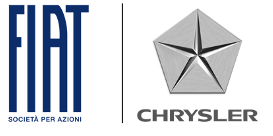 Марка коммерческих автомобилей Fiat Professional представляет долгожданную премьеру  - новый Fiat Ducato!Шестое поколение бестселлера от Fiat Professional дебютирует с улучшенными показателями в трех основных направлениях: выносливость и надежность, эффективность и низкие эксплуатационные расходы, инновационность и технологичность.Продажи модели в мире с момента появления на рынке в 1981 году превысили 2,6 миллиона единиц; Для российского рынка Новый Ducato будет оснащаться новым двигателем 2.3 Multijet 130 л.с., 320 Н∙м и 6-ступенчатой коробкой передач. Этот двигатель имеет исключительную эффективность, большие межсервисные интервалы, высокую экономичность (7,3 л / 100 км), что на 6% лучше  предшественника 2.3 MultiJet 120 л.с.; низкую токсичность (выбросы CO2 – 194 г/км); низкий уровень шума, и относительно низкую массу – что очень важно для коммерческого автомобиля, для которого грузоподъемность является ключевым фактором.У модели современный и динамичный дизайн, который, традиционно, имеет очень высокую функциональность, безошибочно указывает на  эффективность и надежность автомобиля. Tри варианта внутренней отделки, новые комфортабельные сиденья и многофункциональный держатель, регулируемый под любой смартфон, планшет или традиционный блокнот.Лучшая полная масса (до 4,4 тонны) в категории малотоннажных переднеприводных грузовых автомобилей. В комплект стандартного оборудования входит система курсовой устойчивости (ESC) вместе с системой защиты от переворачивания, системой адаптивного управления в зависимости от загрузки и центра тяжести автомобиля (LAC) и системой помощи при трогании в гору (Hill Holder).Система Traction+ с функцией контроля сцепления с поверхностью при спуске с крутых и скользких уклонов доступна в виде дополнительной опции.Все мультимедийные системы оборудованы Bluetooth® и MP3-плеером;  топовая версия включает 5-дюймовый сенсорный дисплей с камерой заднего вида, интегрированной навигацией и цифровым радиоприемником. Новый Fiat Ducato представляет собой фундаментальный этап в развитии флагманской модели Fiat Professional, пять предыдущих поколений которой удостаивались высоких международных наград и стали воплощением коммерческого успеха.  С 1981 года по настоящее время было продано 2,6 миллиона автомобилей Fiat Ducato. Fiat Ducato представлен в более чем 80 странах мира, в том числе и на североамериканском континенте. Этот автомобиль заслуженно является флагманом Fiat Chrysler Automobiles в сегменте легких коммерческих автомобилей.  Экстерьер нового Fiat Ducato представляет собой комбинацию современного, динамичного дизайна легких коммерческих автомобилей. Дизайн подчёркивает высокую функциональность и остается отличительной чертой этой модели. Особого внимания заслуживают такие новшества, как два различных цветовых решения решетки радиатора, защита двигателя, новые 16-дюймовые диски, новые светодиодные фары и передний бампер из трех частей, позволяющий оптимизировать расходы на ремонт. Покупателям предлагаются три варианта внутренней отделки: Classic, Techno и Lounge, выполненные в элегантном стиле и оборудованные новыми максимально комфортными креслами. Новый Fiat Ducato - это первый автомобиль в своем сегменте, на который устанавливается многофункциональный держатель, регулируемый под любой смартфон, планшет или традиционный блокнот, расположенный в центральной части приборной панели. Для российского рынка новый Fiat Ducato оснащается двигателем 2.3 Multijet 130 л.с., 320 Н∙м и 6-ступенчатой коробкой передач. Этот двигатель обладает исключительной эффективностью, большими межсервисными интервалами, высокой экономичностью (7,3 л / 100 км), что на 6% лучше  предшественника 2.3 MultiJet 120 л.с. Он имеет низкую токсичность (выбросы CO2 – 194 г/км); низкий уровень шума, и относительно низкую массу – что очень важно для коммерческого автомобиля, для которого грузоподъемность является ключевым фактором.Богатый опыт экспортных поставок и испытаний Ducato в разных странах мира, демонстрирует высокий уровень выносливости и надежности, которыми отличаются автомобили Fiat Ducato. Новый Ducato может похвастать лучшей полной массой (до 4,4 тонны), нагрузкой на заднюю ось (до 2,5 тонны) и полезной нагрузкой (до 2,1 тонны для фургонов) во всем сегменте переднеприводных малотоннажников. Одна из главных задач разработчиков новой модели Fiat Ducato заключалась в снижении снаряженной массы и увеличении полезной нагрузки, чего удалось добиться благодаря тщательной работе с материалами и элементами – в том числе специальной задней подвеской из композитного материала – и введению более широкой и комплексной линейки силовых установок.Новый Ducato также предлагает своим покупателям чрезвычайно высокотехнологичную “начинку” благодаря самым современным устройствам, облегчающим управление и повышающим безопасность, а также новой информационно-развлекательной системе. На всех автомобилях в стандартной комплектации устанавливается система курсовой устойчивости (ESC). Ее показатели удалось улучшить с помощью системы защиты от переворачивания. Система адаптивного управления в зависимости от загрузки (LAC), система помощи при трогании в гору (Hill Holder), система препятствования скольжению (ASR)  и электронная система помощи при торможении (EBA) делает управление автомобилем еще более комфортным, в то же время, гарантируя сохранность груза.  Другие устройства предлагаются в качестве дополнительных опций, среди них Traction+ (вместе с системой контроля сцепления с поверхностью при спуске с крутых и скользких уклонов), система предупреждения о выходе из полосы движения и система распознавания дорожных знаков. Новая модель поставляется с Bluetooth® и MP3-плеером в стандартной комплектации, тогда как в топовой версии покупатель получает пятидюймовый сенсорный дисплей с камерой заднего вида, интегрированную навигациею и цифровым DAB-радиоприемником.Важно отметить, что новый автомобиль от Fiat Professional предлагает самый широкий выбор возможных вариантов компоновки и оснащения на рынке переднеприводных автомобилей: покупателям доступны более 10 000 различных вариантов коммерческих и пассажирских автомобилей, а также базы для дальнейшей конверсии. Автомобиль фактически «создан для трансформаций». В линейке фургонов предлагается восемь различных вариантов объема кузова, от 8 до 17 м³ обеспечивающих самую высокую эффективность в своей категории. Более того, новый Fiat Ducato будет включать четыре варианта длины, три варианта высоты и шесть вариантов длины в версии грузового автомобиля без кузова. -Конец-Контакты для СМИ:Любовь Решетило lyubov.reshetilo@hkstrategies.com +7 495 775 00 77О Компании:ЗАО «Крайслер РУC» является официальным дистрибьютором марок Jeep, Chrysler, Dodge, Fiat и Alfa Romeo в России. В компетенцию компании входят дистрибьюция, маркетинг, послепродажное обслуживание, развитие дилерской сети и поставка фирменных запасных частей. Недавно образованный после слияния с   «Fiat Group» концерн «Fiat Chrysler Automobiles» включает бренды Jeep, Fiat, Alfa Romeo, Chrysler и Dodge. Новый глобальный автопроизводитель планирует активно развиваться, делает  ставку на  инновационные технологические решения и глобальный опыт по реализации важных стратегических задач. 